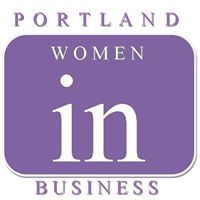 PORTLAND WOMEN IN BUSINESS Membership Application Form Name:  	Business/Organisation: 	Position: 	Address: 	Phone:  _________________________________Mobile: __________________________Email: 	Do you give permission for your name and email address to be included in the Portland Women in Business Directory for members?	   Yes  		        NoMembership	General Membership $70.00 (incl. GST)Memberships are valid for a financial year (1 July to 30 June)Referral Membership $50.00 (incl. GST)         Who did you refer? ____________________________________________________         Who referred you? ____________________________________________________How did you hear about us? ___________________________________________________________________________________________________________________________________________________What do you want to achieve by becoming a member of the PWiB Network?______________________________________________________________________________________________________________________________________________________________________________________________________________________________Payment Details: On completion of this application form a tax invoice will be issuedPortland Women in Business33 Percy Street, Portland Vic 33050429556830admin@committeeforportland.com.au